POR QUÉ PROSIGUEN LAS GIGANTES OLAS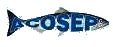 DESDE MÉXICO HASTA CHILEPor: Carlos Bastiand G.Divulgador CientíficoE-mail: acosep@hotmail.comAnalicemos con detalle las señales de altimetría ENSO, del océano pacifico se presentan anomalías cálidas por las Altas Temperaturas en las Profundidades del Mar (A.T.P.M) donde se ubica las coordenadas latitud 2º  N. y 5º  S. y en la longitud 160º W. y 170º W., en estas coordenadas  reconocida como la zona volcánica submarina "Bastiand," (en la obra “Las Tormentas solares Originan los Desastres Naturales”) donde se origina la honda Kelvin, lugar del inicio  devastador maretazo que soportamos el jueves 28 de Abril al domingo 3 de Mayo, este maretazo se desplazó de la Oceanía hacia nuestras costas, inundando la plaza Grau del puerto del Callao, y afecto varios puerto, bahías y caletas, si el maretazo hubiese llegado del sur, como lo dice Abrahán Levy, y algunas instituciones, este no hubiese podido llegar la plaza Grau de Callao, porque la punta le sirve de protección de los maretazos provenientes del sur.Una tormenta solar de clase X 2.7 se observó alrededor de la mancha solar 2339 dentro las últimas horas. Este tipo de eventos inciden en al “Retroalimentación Positiva” del núcleo ígneo, alterándolo y aumentando  expandiendo el núcleo de punto caliente, o honda Kelvin, y pueda crear maretazos de gran intensidad. El Océano Pacifico esta alterado por el incremento de las temperaturas del mar, alcanzando valores que están asociados a la llegada de la honda Kelvin dentro de unos meses por ser eventos ciclicos, siempre y cuando los vientos oscilación sur se debiliten. Reitero lo expuesto en unos de mis artículos, para que la honda Kelvin que se encuentra a diez mil kilómetros, llegue a nuestras costas, debe demorar no menos de seis meses porque su desplazamiento hacia nuestras costas es de 2.5 millas por hora. Las altas temperaturas del mar en la franja costera no es  una honda Kelvin, es un niño costero por el incremento que alcanzo valores hasta más de 3 grados en la superficie del mar.  Nuestras instituciones se tienen que pronunciar más sobre  estos temas, que son muy pocos conocidos por nuestra comunidad, por eso, para exponerlo de donde viene esta anomalías, es preferible un buen grafico de las señales de altimetría, que valen más que mil palabras.Ver gráfico:NUCLEO DE PUNTO CALIENTE O HONDAS KELVIN POR EL VULCANISMO SUBMARINOAnomalía de Altas Temperatura en las profundidades del Mar (A.T.P.M.) 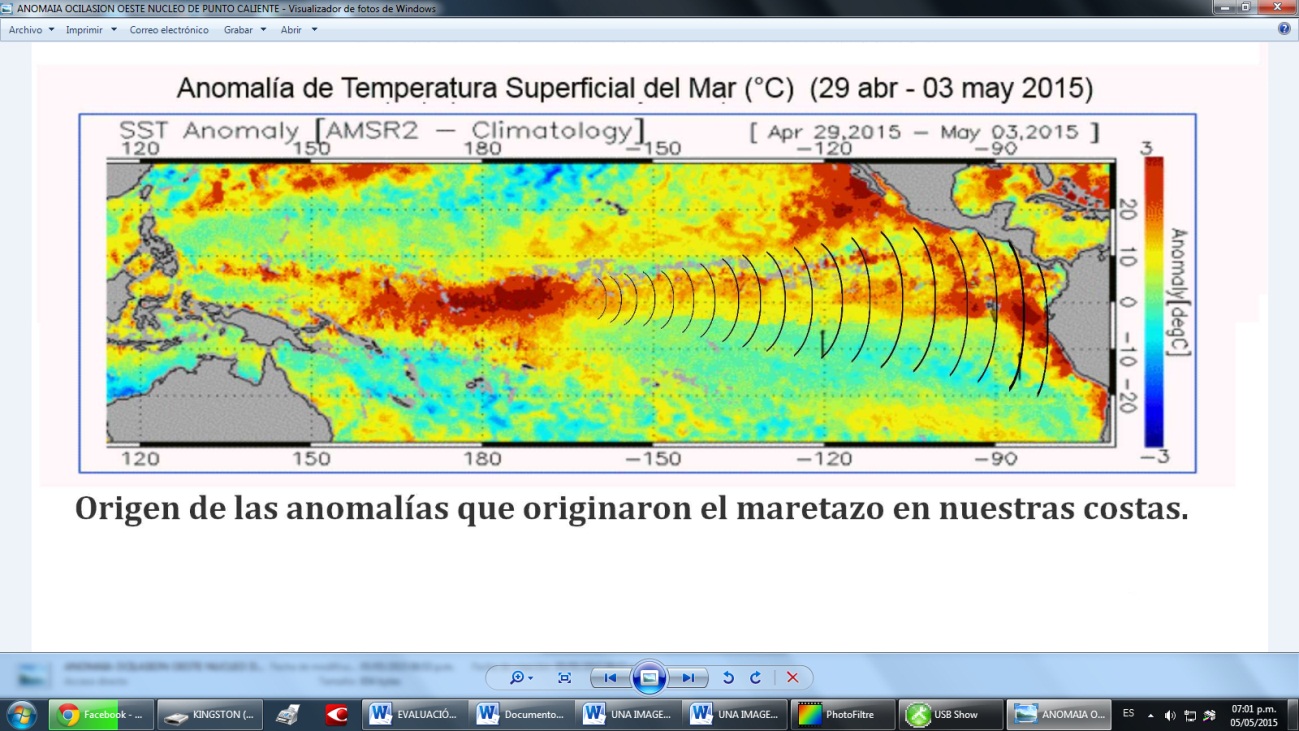 Origen de las anomalías que originaron el maretazo en nuestras costas. Todo lo sucedido en los últimos días es el resultado de la honda Kelvin, que se encuentra a diez mil kilómetros de nuestras costas,  se propago desde la Oceanía hacia nuestras costas  con resultados catastróficos del último jueves 28, desde México hasta Chile, toda la costa del Océano Pacifico recibieron fuertes maretazos de olas gigantes este fin de semana, cinco personas murieron el sábado en Chile, Panamá y México, a causa de los maretazos. Hoy 11 de mayo prosigue los maretazos de la Oceanía por el rebote de la “Retroalimentacion Positiva” al núcleo ígneo, alterando y expandiendo la honda Kelvin, propagando los maretazos hacia nuestras costas.  El maretazo de abril del 1983 fue  mucho más fuerte de lo vivido en estos días en nuestras costas, el 60% de las embarcaciones del Puerto Paita se vararon en la playa, por el fuerte oleaje, muchas de ellas quedaron destrozadas, el norte del país quedo paralizado pero nadie le dio importancia a ese maretazo, todos estaban preocupados  como abastecer con víveres a los departamentos de Lambayeque, Piura Y Tumbes, que se encontraban aislados, por el deterioro de las carreteras y puentes que las lluvias habían ocasionado, algunas embarcaciones pesqueras prestaron servicios para transportar víveres. Fotos del maretazo del año de 1983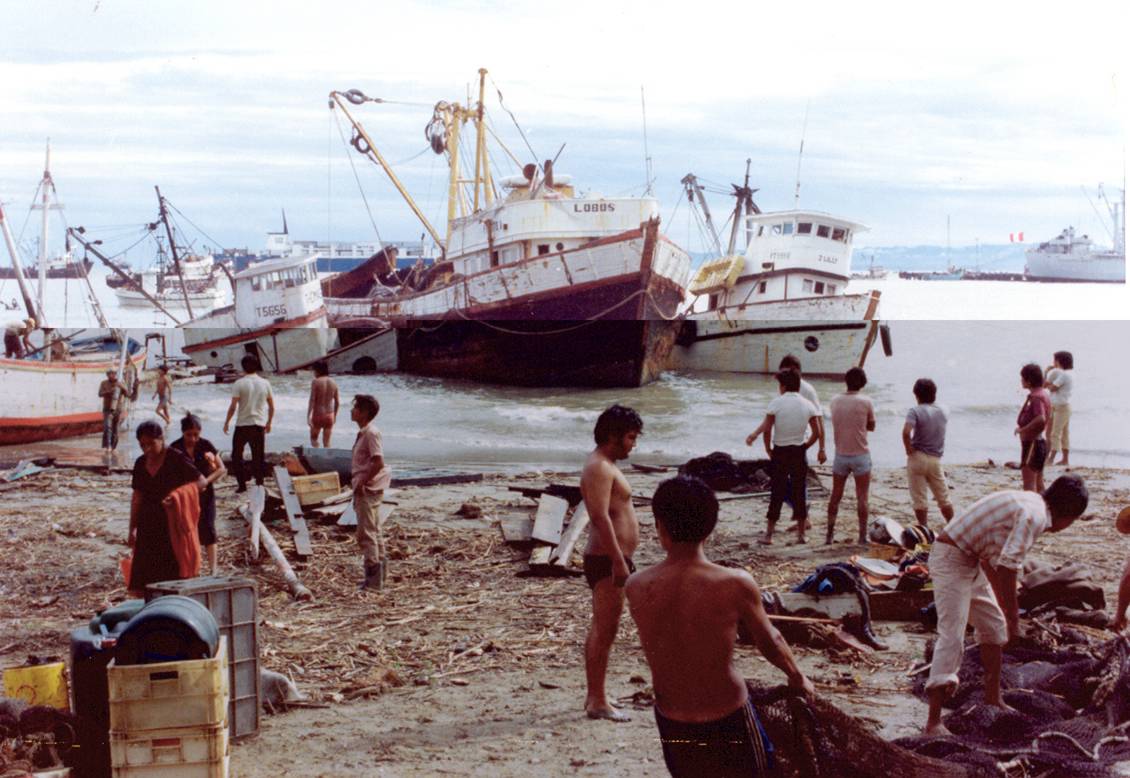 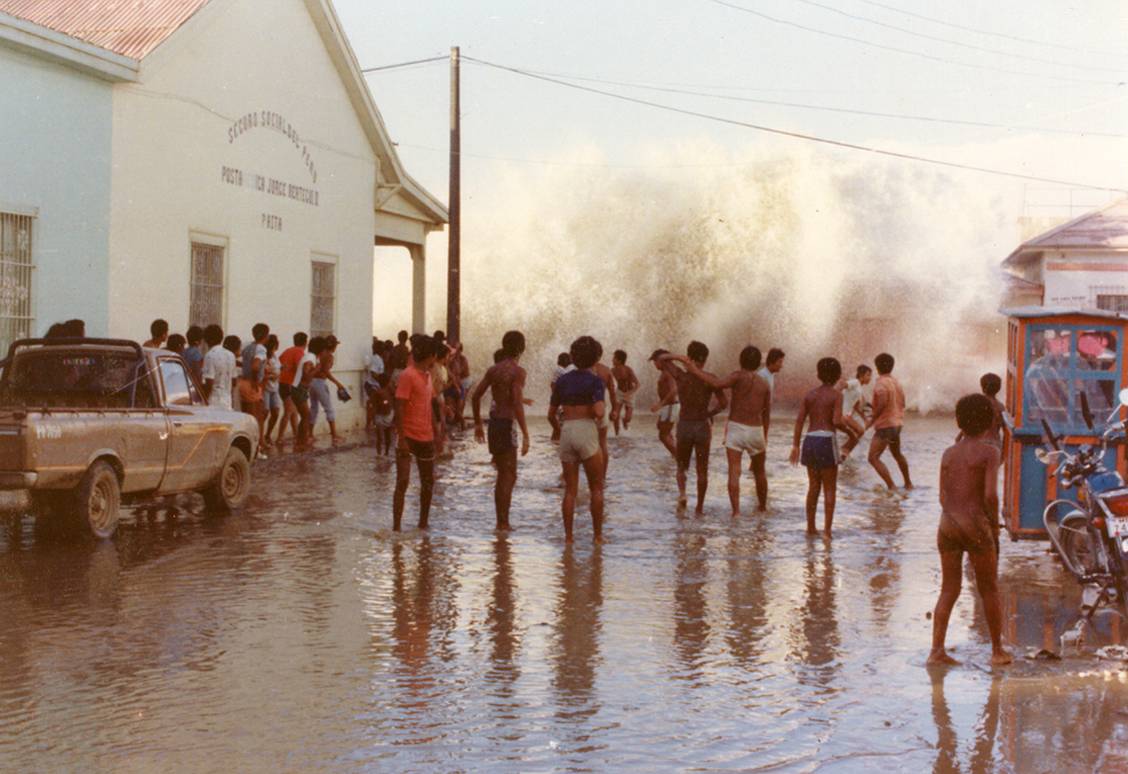 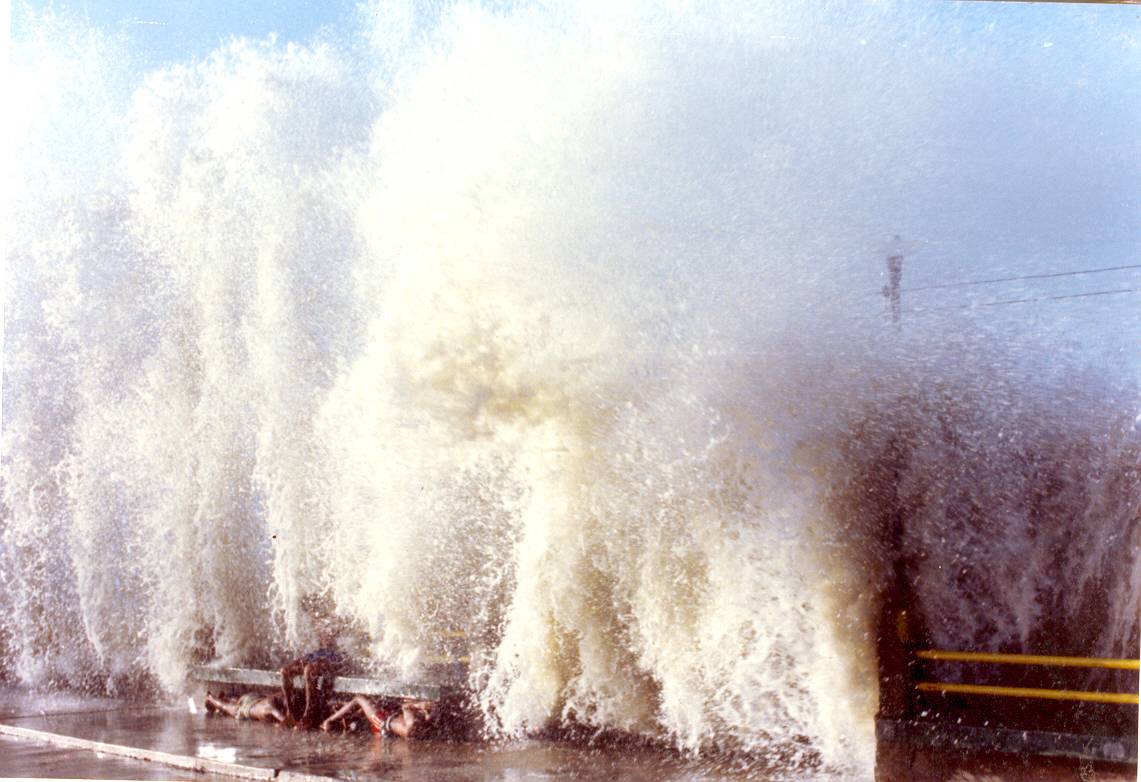 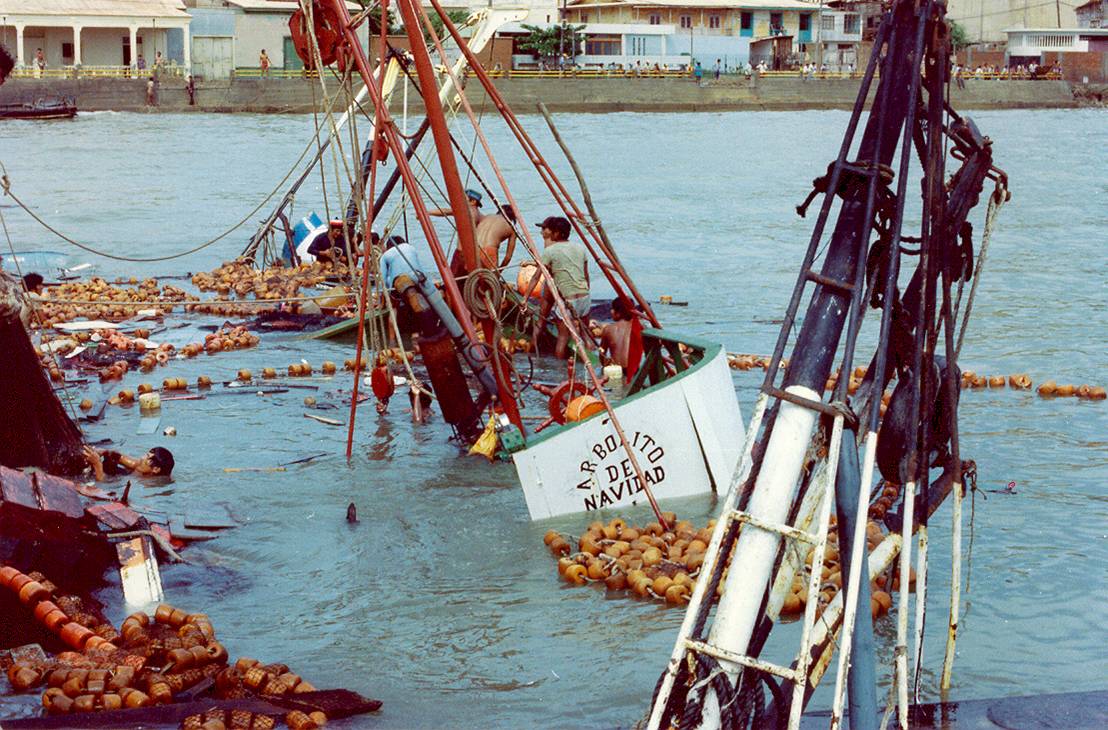 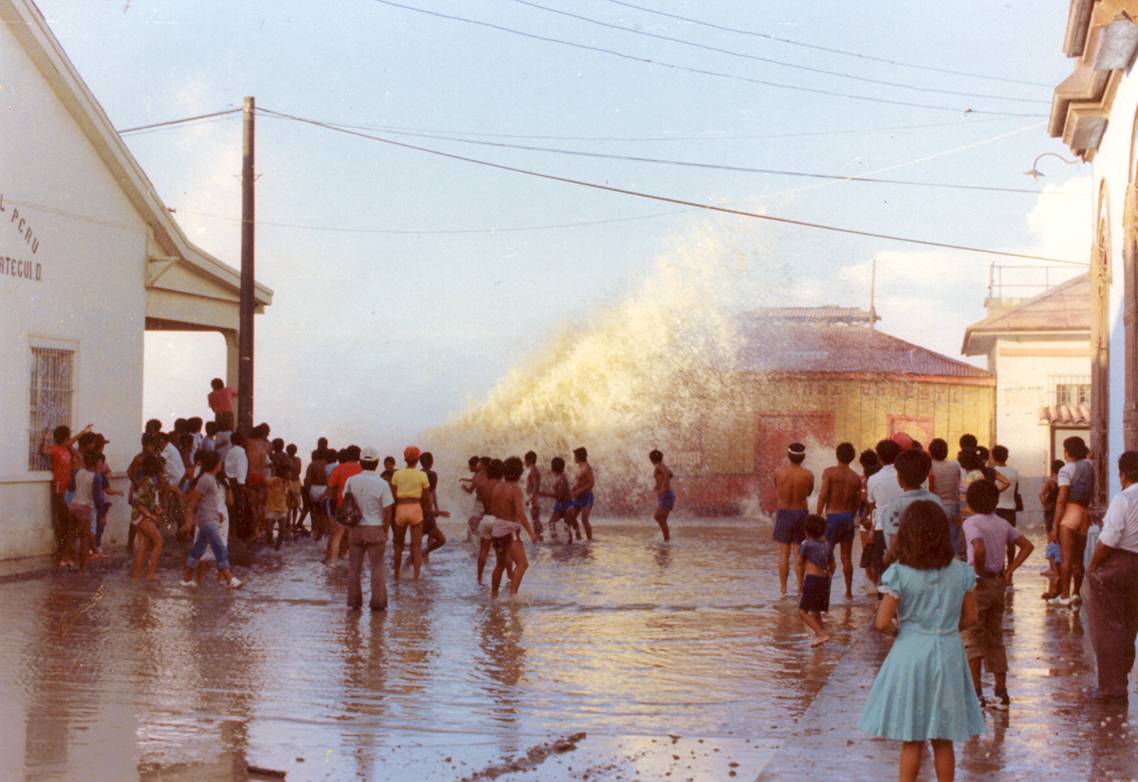 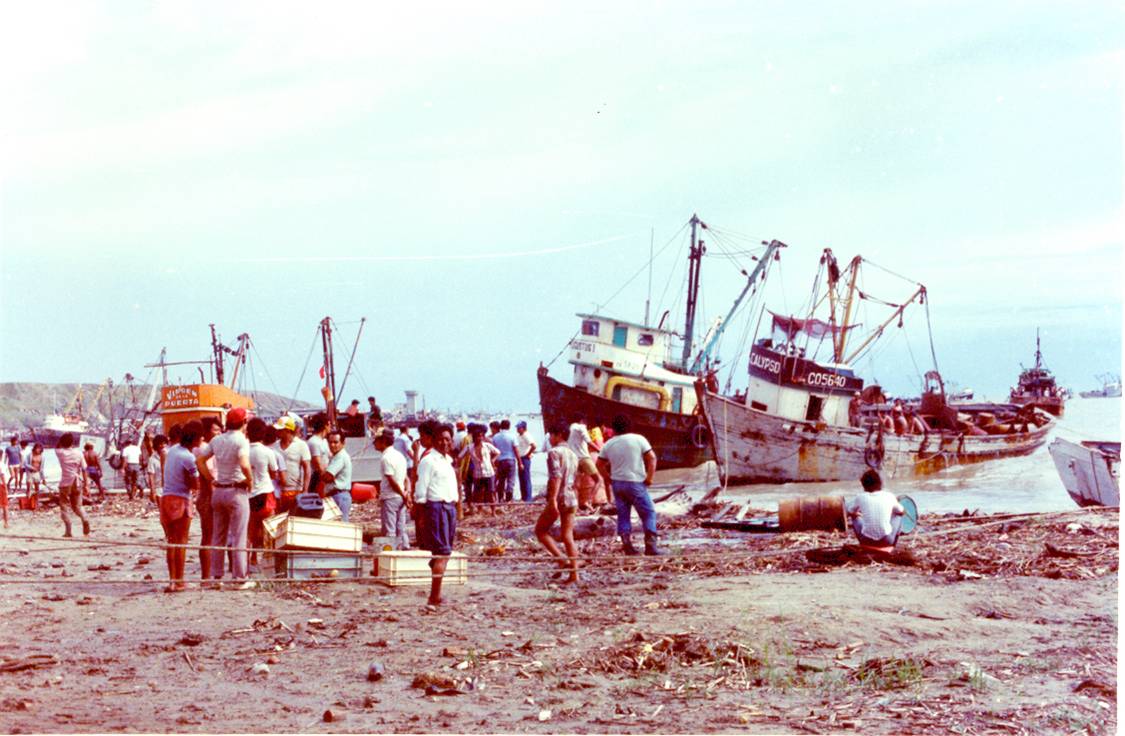 